PUNKIN CHUNKIN FESTIVAL 	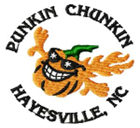 Punkin Chunkin Machine Entry APPLICATIONSET UP:  Thursday & Friday, Oct 17 & 18, 2024     9:00 am 5:00 pm.SHOW DATES:	SATURDAY & SUNDAY OCTOBER 19  & 20, 2024   9:00 am to 5:00 pmLOCATION:   811 Settawig Road, Brasstown, NC (Vic & Mary Payne’s Farm)Contact Information: Team Name ________________________________________ Machine Name: _________________________________________Contact Name _____________________________________________________________________________________________                       Contact Address ___________________________________________________________________________________________City ___________________________________________ State __________ Zip Code ___________________________________Email ___________________________________________ Phone ____________________ Cell ___________________________Team Members: ______________________________________________________________________________________________________________________________________________________________________________________________________Type of Machines: (Check)(  ) Torsion Catapult(  ) Trebuchet(  ) Catapult(  ) Compressed Air(  ) Human Powered(  ) Other Please Describe __________________________________________________________________________________________________________________________________________________________________________________________Rules:No combustiblesPumpkin must stay intact until it hits the ground Only officially weighed pumpkins thrown in the contestMust be ready to throw with a 10-minute warning timeMust throw in a 10-minute windowEveryone in the pit must wear a hard hat provided by teamAll team personal must participate in the safety meetingPractice Pumpkins must be provided by the teamCompetition Pumpkins:Chamber provide : Yes or No?      Team Provide:   Yes or No? Entry Fee _None __  You are our guest.    Deadline for entries:  Sept 27, 2024Team & Team Guests must sign the liability waiver and follow the official Rule and & Safety Regulations. Waiver and Safety Handbook will be provided upon entry to the team captain.We are planning an activity on Friday evening at the festival grounds for machine teams to interact with local business from 5:30 to 7:00 p.m.Please RSVP with number who will be attending ______________ .                                                                                                                                                             Schedule:                                                                                                        Thu Oct 17   Set Up                              9:00 to 5:00Please submit your entry form:                                                   Fri  Oct  18   Set  Up                            9:00 to 5:00Clay County Chamber of Commerce                                              Fri Oct 18     Activity in the Evening      5:30 to 7:00 p.m.96 Sanderson Street                                                                       Sat & Sun Oct 19 & 20Hayesville  NC 28904                                                                                           Safety Meeting                 9:00 a.m.828-389-3704                                                                                                       Chunkin Competition       10 am to 12:30 pm                   laura@claychambernc.com                                                                                  Public Visitation               12:30 – 1:30 p.m.          Chunkin Competition        1:30 -4:30 pm                                                                                                                                                                                                                                       Sun Oct 20   Awards 4:30 pm                                                                                                                                                      